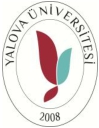 Form-2 Üst YazıT.C.YALOVA ÜNİVERSİTESİTermal Meslek Yüksekokulu MüdürlüğüSayı	: 66022006- 300- ….…/.…/20..Konu : StajİLGİLİ MAKAMAYüksekokulumuz ülkemiz ihtiyaçlarına uygun nitelikli insan gücü yetiştiren iki yıllıkÖnlisans düzeyinde Eğitim-Öğretim yapan bir Yükseköğretim kurumudur.Meslek Yüksekokulu öğrencilerinin İşyerlerindeki Eğitim, Uygulama ve Stajlarına İlişkin Esas ve Usuller Hakkında Yönetmelik gereğince bir öğrencinin mezun olabilmesi için öğrenim  süresi  boyunca  en  az  30  iş  günü  uygulamaya  dayalı  öğrenim (staj)  yapması gerekmekte olup; adı geçenin iş kazası ve meslek hastalıkları sigorta primi 5510 sayılı Sosyal Sigortalar  ve  Genel  Sağlık  Sigortası  Kanunu’nun  87/e  maddesi  uyarınca  kurumumuz tarafından karşılanacaktır.Aşağıda kimliği  yazılı  öğrencimizin,  yasal staj sürelerine sayılmak üzere işyerinizde staj yapmasının yararlı olacağı düşünülmektedir.Bu  isteğin  değerlendirilerek  iş  yerinizde  bu  imkanın  sağlanıp  sağlanamayacağı, sağlanacak ise ekte verilen zorunlu staj başvuru formunun staj başlangıç tarihinden en az bir (1) ay  önce  eksiksiz  olarak  doldurulup  onaylanarak  Yüksekokulumuz  Müdürlüğü’ne  bilgi verilmesini önemle arz/rica eder, ilgi ve yardımlarınıza teşekkür ederim.                   Ümit Yaşar SÖNMEZ        Yüksekokul SekreteriÖĞRENCİNİN Adı - Soyadı : Öğrenci No: Bölümü / Programı: E-Posta Adresi: GSM Numarası:Adres : Gökçedere Mahallesi Nergis Sokak No:23	E-posta: termalmyo@yalova.edu.tr                                               Termal Yalova 77400	Tel: 0226 815 56 27